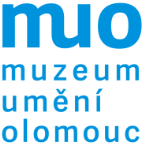 SMLOUVAo zajištění a provedení restaurátorských pracíč. R-3 /2020/AMO I.Smluvní strany:Objednavatel: Muzeum umění Olomouc, státní příspěvková organizace, Denisova 47, 771 11 Olomouc zastoupený: Mgr. Ondřejem Zatloukalem, ředitelem MUOIČ: 75079950Bankovní spojení: xxxČíslo účtu: xxx(dále jen objednavatel) na jedné straně aRestaurátor-zhotovitel: Mgr. Radomír Surma ak.mal.rest., Žerotínovo nám. 13, 779 00 OlomoucČíslo licence: 7.690/95Číslo účtu: xxxDIČ: CZ-6801120315 (dále jen restaurátor) na straně druhé uzavírají tuto smlouvu.II.Předměty plnění: Předmětem plnění této smlouvy je restaurování díla, které je specifikována v Příloze č. 1 této smlouvy. (dále jen „dílo“)Dílo bude restaurováno dle restaurátorského záměru, který je Přílohou č. 2 této smlouvy.III.Místo plnění smlouvy:Místo plnění této smlouvy je blíže popsáno v Příloze č. 1 této smlouvy.IV.Termín plnění smlouvy:Restaurátor se zavazuje, že předmět smlouvy bude splněn ve dvou etapách: 1. etapa do 31. 12. 20202. etapa do 15. 12. 2021Takto stanovené termíny budou restaurátorem dodrženy za podmínky, že objednavatel poskytne možnost nepřetržitého výkonu smluvených prací.V.Cena:Za splnění předmětu této smlouvy se sjednává dohodou smluvních stran smluvní cena ve výši 1. etapa 95.450,- Kč (včetně DPH)2. etapa 244.500,- Kč (včetně DPH)Cena bude objednavatelem uhrazena formou vystavením faktury zhotovitelem se všemi identifikačními údaji uvedenými v této smlouvě se splatností 14 dnů, a to po protokolárním převzetí. VI.Záruka za jakost:Záruční lhůta za kvalitu provedených restaurátorských prací činí 5 let a počíná běžet od protokolárního předání a převzetí díla s tím, že budou dodržovány všechny pokyny pro následnou péči o umělecké dílo uvedené v závěrečné restaurátorské zprávě.Restaurátor odpovídá za řádné provedení sjednaného předmětu plnění smlouvy v souladu s dokumentací a náplní této smlouvy.Objednatel je povinen dílo po dokončení v rámci předání prohlédnout. Zjevné vady je povinen objednatel reklamovat písemně nejpozději do 14 dnů po předání restaurovaného díla.Skryté vady je objednatel oprávněn reklamovat nejpozději do uvedené záruční lhůty.Závady zaviněné restaurátorem se restaurátor zavazuje odstranit ve lhůtě do 30 dnů ode dne oznámení vad objednavatelem.VII. Odpovědnost:Restaurátor odpovídá za jakékoliv poškození, znehodnocení, zkázu nebo ztrátu díla, ať už vznikly jakýmkoliv způsobem, až do výše jeho pojistné ceny uvedené v příloze č. 1 čl. II. této smlouvy. Odpovědnost vzniká okamžikem podpisu zápisu o předání (vypůjčení) a trvá až do okamžiku podpisu zápisu o převzetí (vrácení) díla.Restaurátor není oprávněn přenechat dílo k užívání jiné právnické nebo fyzické osobě, ani je použít jako zástavu.VIII.Zvláštní ujednání:Objednavatel zajistí na své náklady: transport díla na místo restaurování a zpět.Restaurátor se zavazuje, že před započetím předmětných prací a v jejich průběhu uskuteční s objednavatelem konzultaci o průběhu restaurování.Restaurátor provede restaurátorské práce vlastním nákladem, a to včetně zajištění materiálu.Pokud se v průběhu restaurátorských prací objeví nutnost dodání dalších podkladů nebo jiné součinnosti, zavazuje se objednatel tuto součinnost zajistit, a to ve vzájemně odsouhlaseném termínu.Bude-li objednatel požadovat změny nebo doplňky předmětu smlouvy, nebo jestliže v průběhu prací budou zjištěny skutečnosti, jejichž důsledkem bude rozšíření smlouvy, bude tato skutečnost řešena písemným dodatkem k této smlouvě, v němž bude řešena i otázka termínu plnění a ceny.Restaurátorské práce budou předány restaurátorem objednavateli předávacím řízením. O předání díla bude sepsán předávací protokol.Restaurátor předá tři restaurátorské zprávy v tištěné podobě a dvě v elektronické podobě na DVD včetně příslušné dokumentace objednavateli, a to ke dni předání restaurátorských prací. Restaurátorská dokumentace bude obsahovat instruktivní fotodokumentaci stavu díla před a po restaurování, během restaurování a zprávu zahrnující popis všech restaurátorských zásahů, způsob aplikace použitých materiálů, pokyny pro následnou péči o restaurované dílo a další důležité údaje. Závazek restaurátorů bude splněn převzetím díla včetně restaurátorské zprávy a příslušné dokumentace. Autor uděluje objednavateli bezplatně výhradní licenci časově i územně neomezenou k užití výše uvedeného. Pokud v průběhu přípravy nebo realizace restaurátorského díla vzniknou na straně restaurátora nové tvůrčí poznatky chráněné autorským zákonem 121/2000 Sb., zůstávají příslušné nároky touto smlouvou nezměněny. Týká se to především poznatků vyjádřených v restaurátorské zprávě s dokumentací. K fotografické dokumentaci restaurátorského zásahu, která je součástí restaurátorské zprávy, uděluje restaurátor objednavateli bezplatně výhradní licenci časově i územně neomezenou k užití díla jakýmkoli způsobem. Na tuto smlouvu se vztahuje povinnost zveřejnění této smlouvy dle zákona č. 340/2015 Sb., o registru smluv. Zveřejnění provede pouze objednavatel. Přílohy této smlouvy mají důvěrnou povahu z důvodu zájmu na ochraně kulturního dědictví a nejsou určeny ke zveřejnění.10. Smluvní strany se dohodly v souladu s § 504 zákona č. 89/2012 Sb., občanský zákoník, že za obchodní tajemství budou v rámci uzavíraného smluvního vztahu považovány zejména citlivé a důvěrné informace, které nejsou určeny v celém rozsahu ke zveřejnění v souladu s § 5 odst. 6 a § 5 odst. 8 zákona č. 340/2015 Sb., o zvláštních podmínkách účinnosti některých smluv, uveřejňování těchto smluv a o registru smluv (zákon o registru smluv), protože mohou vést k ohrožení sbírkových předmětů (zejména z důvodu zájmu na ochranu kulturního dědictví a sbírek v souladu se zákonem č. 122/2000 Sb., o ochraně sbírek muzejní povahy a o změně některých dalších zákonů).IX.Obecná a závěrečná ustanovení:1. 	Odvolání odpovědných zástupců obou smluvních stran je vůči druhé smluvní straně účinné vždy dnem, kdy jí bylo doručeno písemné oznámení o odvolání.2. 	Veškeré změny nebo doplňky této smlouvy, pokud nevyplývají ze smlouvy samé, jsou platné pouze na základě písemné dohody smluvních stran formou dodatků k této smlouvě.3. 	Tato smlouva je vyhotovena ve dvou exemplářích s charakterem originálu, z nichž každá smluvní strana obdrží po jednom vyhotovení.4. 	Tato smlouva nabývá platnosti dnem podpisu obou smluvních stran a účinnosti okamžikem zveřejnění v registru smluv dle zákona č. 340/2015 Sb., o registru smluv.V Olomouci dne:	 V Olomouci dne: Restaurátor	ObjednavatelPříloha č. 1 Smlouvy o zajištění a provedení restaurátorských prací č. R-3 /2020/AMOxxPříloha č. 2 Smlouvy o zajištění a provedení restaurátorských prací č. R-3 /2020/AMOCenová nabídka a restaurátorský záměr restaurování